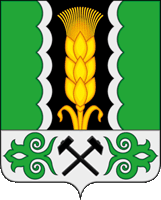 Российская Федерация Республика ХакасияАлтайский районАдминистрация Новомихайловского сельсоветаПОСТАНОВЛЕНИЕ«27» ноября 2017                                                                                                 № 60с. НовомихайловкаОб утверждении муниципальной программы «Развитие органов местного самоуправления администрации Новомихайловского сельсовета на 2018-2022 годы»Руководствуясь статьей 179 Бюджетного кодекса Российской Федерации, статьей 10 Устава муниципального образования Новомихайловский сельсовет, администрация Новомихайловского сельсоветаПОСТАНОВЛЯЕТ:Утвердить муниципальную программу «Развитие органов местного самоуправления администрации  Новомихайловского сельсовета на 2018-2022 годы», согласно приложению к настоящему постановлению.Установить, что в ходе реализации муниципальной программы «Развитие органов местного самоуправления администрации  Новомихайловского сельсовета на 2018-2022 годы», мероприятия, объемы и источники финансирования мероприятий подлежат корректировке и учитываются при формировании проекта местного бюджета на соответствующий финансовый год, а также при внесении изменений в бюджет соответствующих изменений.Настоящее постановление подлежит официальному опубликованию (обнародованию).Настоящее постановление вступает в силу с 1 января 2018 года.Контроль  выполнения данного постановления оставляю за собой.Глава Новомихайловского сельсовета				П.А. Лавринов